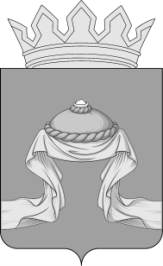 Администрация Назаровского районаКрасноярского краяРАСПОРЯЖЕНИЕ«22» 11 2022                                     г. Назарово				        № 452-рВ соответствии со статьями 447 - 449 Гражданского кодекса Российской Федерации, Федеральным законом от 06.10.2003 года № 131-ФЗ «Об общих принципах организации местного самоуправления в Российской Федерации», Федеральным законом от 26.07.2006 № 135-ФЗ «О защите конкуренции», Приказом ФАС России от 10.02.2010 № 67 «О порядке проведения конкурсов или аукционов на право заключения договоров аренды, договоров безвозмездного пользования, договоров доверительного управления имуществом, иных договоров, предусматривающих переход прав в отношении государственного или муниципального имущества, и перечне видов имущества, в отношении которого заключение указанных договоров может осуществляться путем проведения торгов в форме конкурса», руководствуясь статьями 15, 19 Устава Назаровского муниципального района Красноярского края: 1. Утвердить документацию об открытом аукционе в электронной форме на право заключения договора аренды объекта недвижимости, за исключением земельных участков, являющегося муниципальной собственностью муниципального образования Назаровский район Красноярского края, согласно приложению.2. Уполномочить ведущего специалиста отдела градостроительства 
и имущественных отношений администрации Назаровского района 
Круглову Викторию Дмитриевну: - организовать проведение открытого аукциона в электронной форме на право заключения договора аренды объекта недвижимости, за исключением земельных участков, являющегося муниципальной собственностью муниципального образования Назаровский район Красноярского;- разместить документацию об открытом аукционе в электронной форме на право заключения договора аренды объекта недвижимости, 
за исключением земельных участков, являющегося муниципальной собственностью муниципального образования Назаровский район Красноярского края, на официальном сайте торгов: www.torgi.gov.ru, 
а также на сайте оператора электронной площадки АО «Сбербанк - АСТ»: utp.sberbank-ast.ru.3. Отделу организационной работы и документационного обеспечения администрации Назаровского района (Любавина) разместить распоряжение на официальном сайте Назаровского муниципального района Красноярского края в информационно-телекоммуникационной сети «Интернет». 4. Контроль за выполнением распоряжения оставляю за собой.5. Распоряжение вступает в силу со дня подписания.Глава района					        М.А. Ковалев